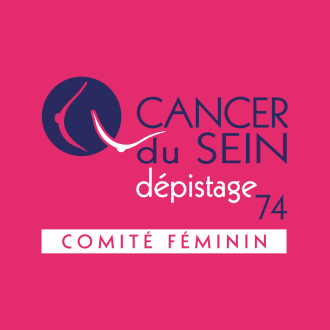 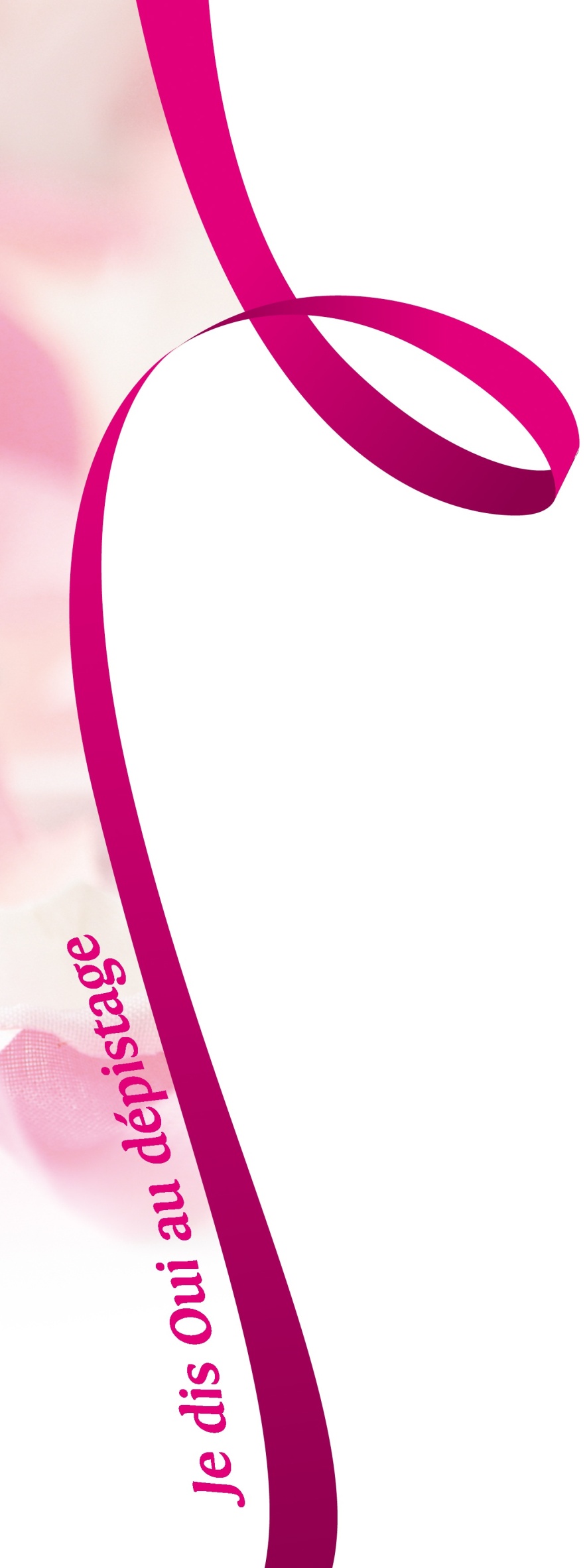 PROGRAMME OCTOBRE ROSE 2020A jour au 06 octobreLe Comité féminin pour le dépistage du Cancer du Sein en Haute-Savoie – CFDCS74 – créé en 2002 et reconnu d’intérêt général- s’associe chaque année à la campagne nationale de mobilisation pour le dépistage du cancer du sein dans le département et s’associe également aux actions du réseau régional de dépistage organisé (CRCDC).En cette année 2020 marquée par une pandémie mondiale, notre comité a fait don de 5000 masques FFP2 dès le mois de mars, aux établissements hospitaliers de la région annécienne et proposé à nos adhérents et leurs proches des masques alternatifs en tissu. 	Pour la campagne d’octobre rose 2020, nous poursuivons nos actions de prévention du cancer du sein qui touche une femme sur huit.Comme chaque année, nous avons sollicité l’ensemble des communes du département pour éclairer symboliquement ou décorer en ROSE un lieu ou un monument public et relayer notre message de prévention, en créant si possible un évènement.12 septembre : Vide-dressing au Boutik Hôtel à ANNECY27 : Trophée du RUBAN ROSE au GOLF DU LAC D’ANNECY1er octobre : Lancement de la campagne AG du Comité Féminin 74 en visioconférence depuis le Centre de conférences de la Fondation MERIEUX à 17h30 Départ de la randonnée Vél’Optimiste solidaire à ANNECY à 8H302 : CHILLY : information prévention et distribution de ballons roses à la sortie des classes3 : LOISIN : Marche roseMASSINGY : Marche et courseREIGNIER-ESERY : Marché hebdomadaireST CERGUES : Les foulées roses au parc des écuries de NeydensSAMOENS : Stand, marche, randonnée à vélo avec l’Association « Arts de vivre »4 : PERRIGNIER : animations SILLINGY : Arrivée de la Vél’optimiste et Marche USINENS : Marche 5 : SEYNOD LE POLYEDRE : Conférence médicale par le Docteur Anne Deloraine, stand d’information du Comité féminin et Aper’ose concert avec la Compagnie La Gueudaine.6 : GROISY - Stand sur le marché (idem 20 et 27)7 : FRANGY - Stand sur le marché tous les mercredis     VILLE-LA-GRAND – Journée d’animations – Place du Porte-Bonheur 8 : ANNECY - Journée rose à l’Institut du sein de la Clinique Générale 	     NANGY - Stand d’information sur le Marché de 16h00 à 19h3010 : YVOIRE : Grand évènement nautique avec les associations Gym Jazz et la Société de Sauvetage d’Yvoire, animations, gym jazz, marche etc…BON EN CHABLAIS : Marche et théâtre – Les palmes de Mr Schutz Pièce présentée par Viv’Arts et Artyshow11 : ESERY : Trophée du golf du ruban roseCHALLONGES : ‘Marche aux saveurs locales’, vente de roses, animations JONZIER-EPAGNY : Marche et parcours VTT,VILLAZ : Animations  SCIEZ : Animations16 : ST FELIX : Stand sur le marché nocturne à partir de 16h 17 : GROISY : Animations17 et 18 : COLLONGES SOUS SALEVE : animations stands 18 : Marché à VAULX avec l’Association « A vos sentiers »19 : Conférence médicale avec le club Rotary24 : CLUSES : Journée Bien-être organisée par des kinésiologuesAYZE : Animations et stand d’information25 : ANNECY- Marche organisée par le club Rotary Rive gauche31 : MEGEVE : Stand d’info et animations à 14hAteliers TRICOT dans les agences MFU Annecy, Cran-Gevrier, Cluses, Faverges, Meythet, Plateau d’Assy, Sallanches, ThononMerci aux communes, associations, clubs sportifs, aux restaurateurs, commerçants, artisans-boulangers, fleuristes, salons de coiffure et de beauté, aux salles de sports UP2you etc…. de leur soutien.Merci aux laboratoires BIOVAL et aux pharmacies de relayer notre message de prévention. Programme dans le respect des recommandations sanitaires susceptible d’évoluer en fonction de l’évolution de la pandémie.Contact : Evelyne Garlaschelli 06 81 95 79 88 - Marie-Line Cancel 06 16 29 54 00 			www.cancerdusein-depistage74.org – contact@cancerdusein-depistage74.org  